Příklad MS Dynamics NAV – Finanční deník Vytvořil			:	Jaromír Skorkovský, KPH, ESF.MU Brno, Czech RepublicDatum			:	15.10.2018Důvod			:	školení, interní materiálDatabáze 		:	MS Dynamics NAV 2016Určeno	pro		.	„to whom it may koncern“ – pro toho komu je to určeno  Další možnost		:	Domácí studium PWP prezentace	:	bude vytvořen a uložen do studijních materiálů Návazné soubory	:	0 Základní úkoly spojené s tímto příkladem:Úhrada nákupní faktury (příjem platby za vydanou fakturu)Zrušení vyrovnání u dodavatele (zákazníka) a přiřazení platby jiné otevřené položce typu fakturaZaplacení více faktur s pomocí ID vyrovnání Deník se nachází:  Oblasti->Správa financí->Finance->Úkoly->Finanční deníkyStruktura FD je rozdělena na dvě části reprezentující účet a protiúčet. Volbou listu deníku lze zvolit předefinované deníky (např. protiúčet reprezentuje účet pokladny, v našem příkladu účet 211100 atd. V poli Typ účtu můžete zadat kód Zákazníka nebo Dodavatele, Bankovní účet, klasický účet hlavní knihy atd. Pod kódem obchodního partnera (např. 10000) se v poli Účto skupina zákazníka (jeho záložka Fakturace) skrývá účet pohledávek 311100. To uvidíte tak, že z karty zákazníka, záložka fakturace. V poli Účto skupina zákazníka máte např. kód DOMÁCÍ.  Zde  použijete volbu Pokročilé a uvidíte všechny existující účty pohledávek pro různé typy těchto kódů. V našem případě 311 100.  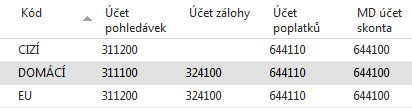 Obdobně za kódem banky (např. KB) je ukryt bankovní účet 221100.  Zadejte Typ dokladu Platba, Typ účtu Zákazník a kód 10000. Do protiúčtu zadejte Bankovní účet a kód banky KB. POZOR: změňte typ listu Hotově, kde je přednastavený protiúčet pokladny 211 00 na Výchozí.  Pokud se Vám v deníku objeví několik řádků, které jsou součásti demo databáze, pak je s pomocí Shift a ikony Odstranit smažte. Dále s pomocí pravého tlačítka myši Zvolte sloupce přidejte níže uvedená pole: 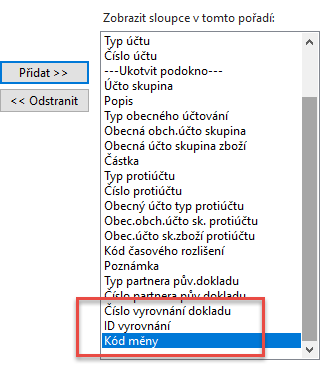 Zde je vidět první část řádku finančního deníku 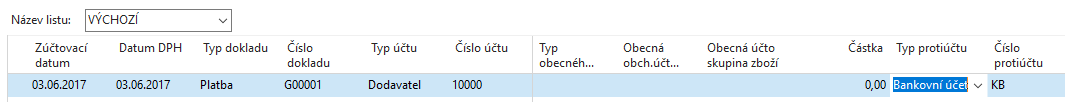 	druhá část finančního deníku bude (dělení zobrazení je potřeba díky množství polí ve FD) 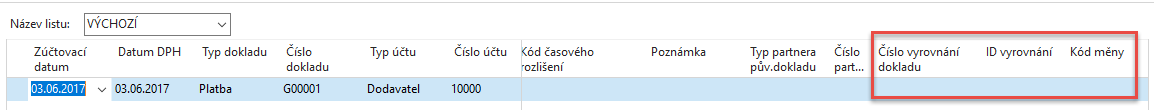 Klávesou F4 v  poli Číslo vyrovnání dokladu najdete jednu z otevřených (neuhrazených) faktur a potvrďte tuto volby klávesou ENTER. Vaše vyrovnávané částky a číslo dokladu nemusí odpovídat právě publikované obrazovce v příkladu. 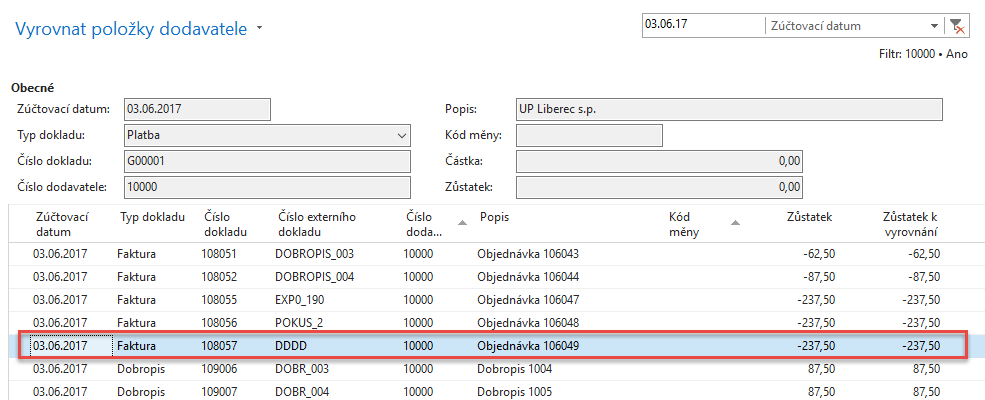 Finanční deník před jeho zaúčtováním pak bude mít tuto podobu 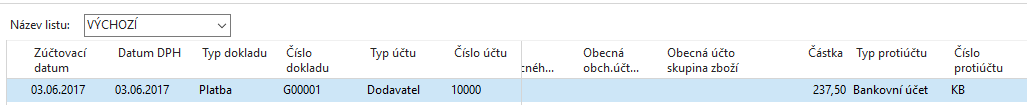 V pravé části deníku, která zde není zobrazena je pak vidět vybrané Číslo vyrovnání. Deník zaúčtujte s pomocí klávesy F9. Potvrďte  tlačítkem ANO.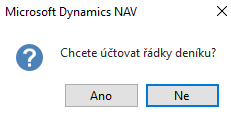 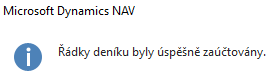 Když se podíváme na položky Dodavatele 10000 dostaneme 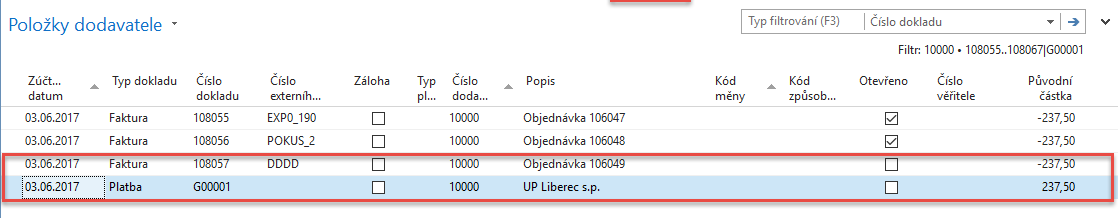 Stejným způsobem se provádí příjem platby od zákazníka!! (proveďte v rámci samostudia) Nyní máme  kurzor po  provedeném  vyrovnání  na řádku typu Platba. Nyní toto vyrovnání přímo z položek zrušíme s pomocí ikony Zrušit vyrovnání položek. Navržené transakce ke zrušení vyrovnání potvrďte klávesou F9 a následně OK.   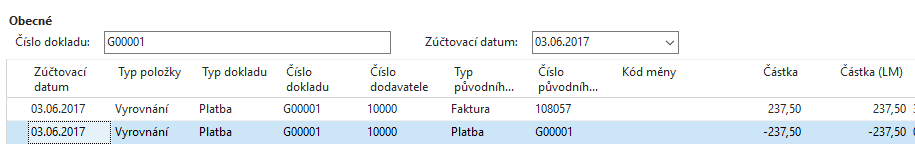 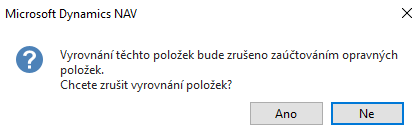 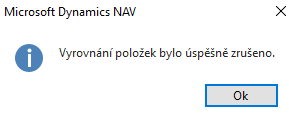 Obě položky pak budou otevřené a to jak platba, tak i původně vyrovnaná faktura.  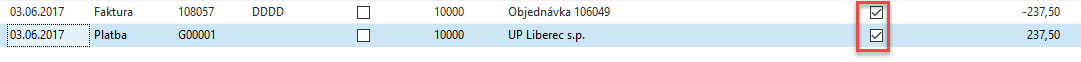 Nyní je možní přímo z položek dodavatele tuto volnou platbu přiřadit k jiné otevřené faktuře. Pokud bude částka k vyrovnání na faktuře vyšší než částka naší volné platby, pak bude někdy později potřeba tento závazek dodatečně uhradit a v opačném  případě  přiřadit.   Zrušte případný filtr, který nám v našem příkladu omezoval množství zobrazených dodavatelských položek a vyberte si jinou otevřenou (neuhrazenou) fakturu. Níže uvedená faktura představuje plán, co chceme následně udělat (modrý šipka).  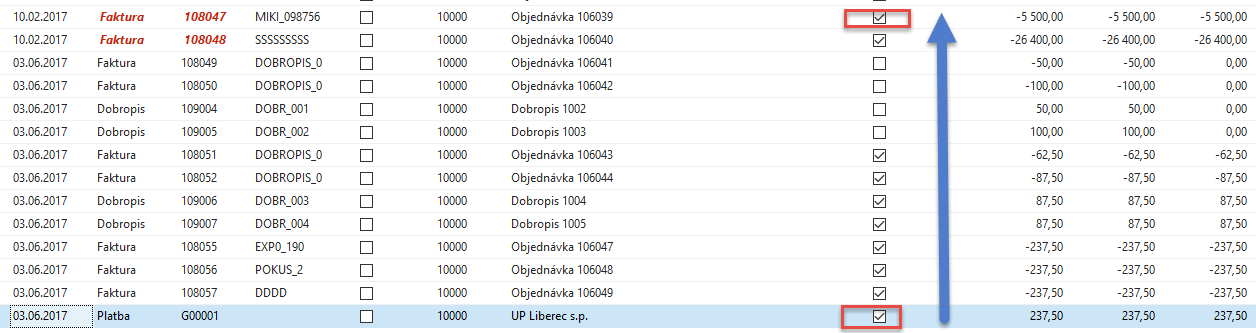 a použijte ikonu Vyrovnat položky. Dále vybereme s pomocí ikony Nastavit ID vyrovnání fakturu a dostaneme. Před musím mít kurzor na platbě, kterou přiřazujeme! 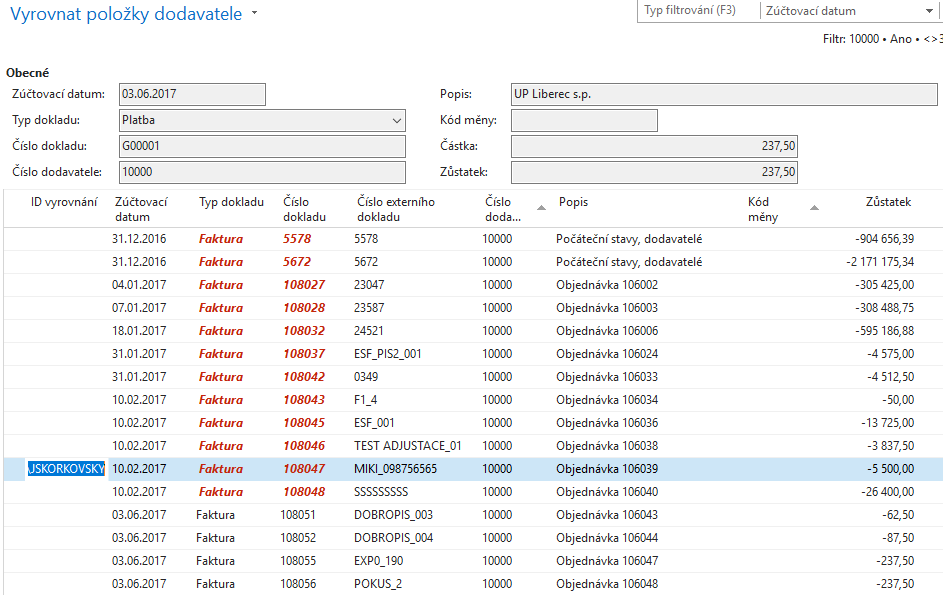 Dále použijeme ikonu Účtovat vyrovnání a před touto akci dostaneme obrazovku, kde potvrdíme naši volby tlačítkem OK. :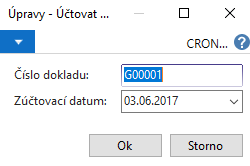 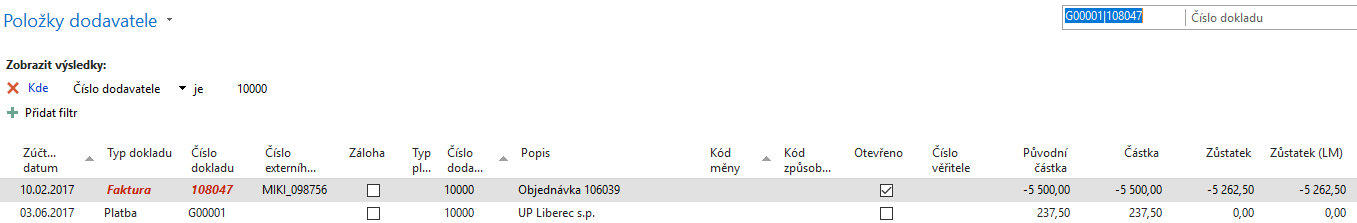 kde 5500,00-237,50=5262,50 (zbývající částka k vyrovnání). Pozor, byl zde uplatněn filtr umožňující zobrazit pouze obě vyrovnávané položky.   Nyní se vrátíme do finančního deníku a vyřešíme to, že nám Zákazník 10000 dal větší hotovost s tím, že máme vybrat několik „hořících“ faktur k vyrovnání (tedy bez čísel vyrovnání) . Pozor na znaménko částky. Syntax mínus znamená to, že platba se v saldu zákazníka objeví na straně Dal (účet 311100) a na  straně Má Dáti našeho bankovního účtu (221100) 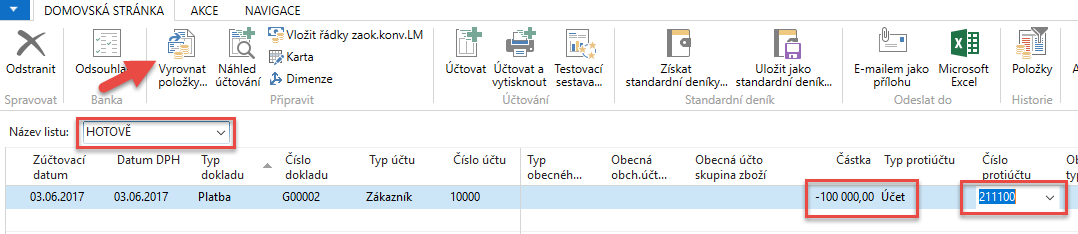 Použijeme ikonu Vyrovnat položky a systém zobrazí všechny nevyrovnané (otevřené) dokumenty. Zde můžete vyrovnat více dokumentů naráz s pomocí Ikony Nastavit vyrovnání. Vybrali jsme pro náš příklad čtyři otevřené faktury. Evidentní je, že faktury s vyrovnají, ale platba nebude zcela vyrovnána, protože součet částek na fakturách je menší než 100 000 Kč. Zbude 38 813,75 (viz pole Saldo v levém dolním rohu.     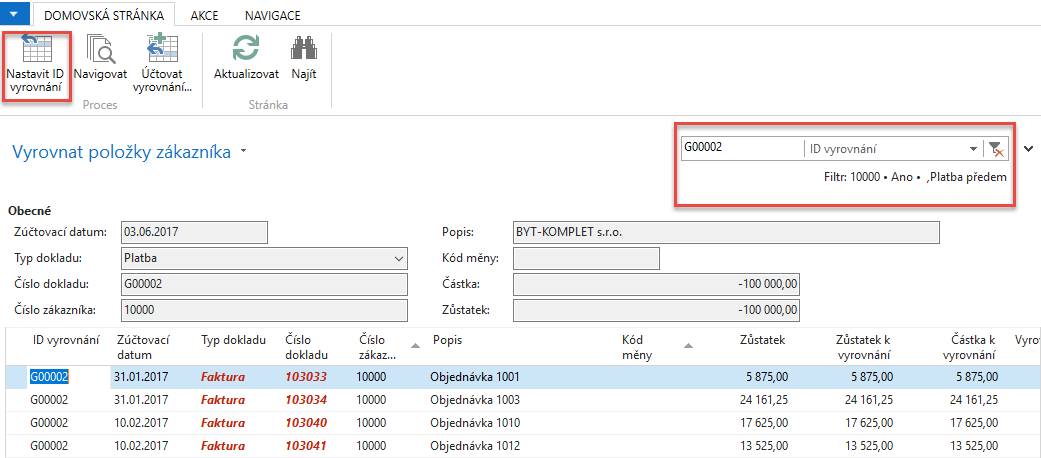 Po potvrzení naší volby s pomocí OK (nemůžeme zde využít ikonu Účtovat vyrovnání) se dostaneme do zpět do finančního deníku, kde zaúčtujeme deník s pomocí klávesy  F9. Položky platby, která ještě zůstává otevřená.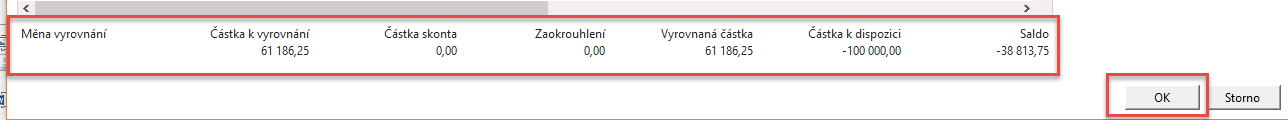 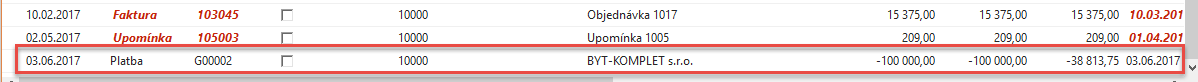 A vyrovnané položky (faktury) s pomocí ikony Vyrovnané položky budou 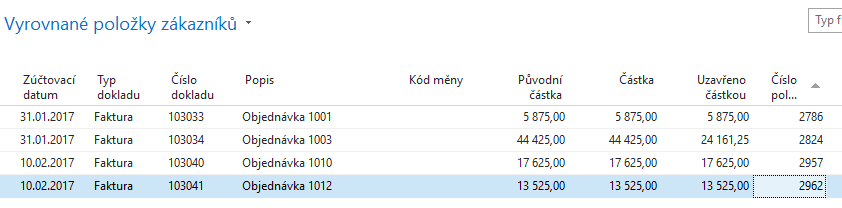 